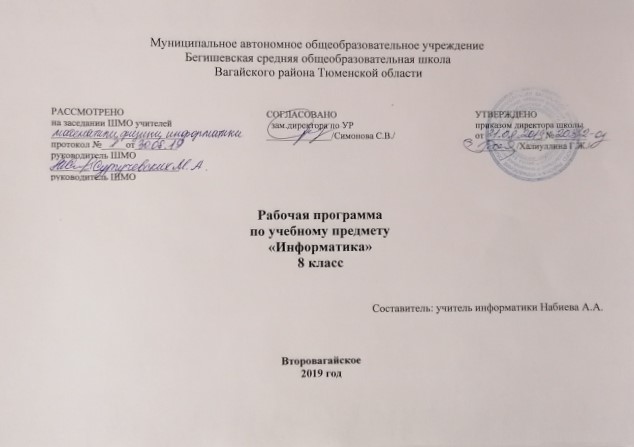 1.Результаты изучения учебного предметаЛичностные, метапредметные и предметные результаты освоения образовательной программыСформулированные цели реализуются через достижение образовательных результатов.Личностные результаты:формирование ответственного отношения к учению, готовности и способности обучающихся к саморазвитию и самообразованию на основе мотивации к обучению и познанию;формирование целостного мировоззрения, соответствующего современному уровню развития науки и общественной практики;развитие осознанного и ответственного отношения к собственным поступкам;формирование коммуникативной компетентности в процессе образовательной, учебно-исследовательской, творческой и других видов деятельности.Метапредметные результаты:умение самостоятельно определять цели своего обучения, ставить и формулировать для себя новые задачи в учёбе и познавательной деятельности, развивать мотивы и интересы своей познавательной деятельности;владение основами самоконтроля, самооценки, принятия решений и осуществления осознанного выбора в учебной и познавательной деятельности;умение определять понятия, создавать обобщения, устанавливать аналогии, классифицировать, самостоятельно выбирать основания и критерии для классификации, устанавливать причинно-следственные связи, строить логическое рассуждение, умозаключение (индуктивное, дедуктивное и по аналогии) и делать выводы;умение создавать, применять и преобразовывать знаки и символы, модели и схемы для решения учебных и познавательных задач;смысловое чтение;умение осознанно использовать речевые средства в соответствии с задачей коммуникации; владение устной и письменной речью;формирование и развитие компетентности в области использования информационно-коммуникационных технологий (далее ИКТ-компетенции).Предметные результаты:умение использовать термины «информация», «сообщение», «данные», «кодирование», «алгоритм», «программа»; понимание различий между употреблением этих терминов в обыденной речи и в информатике;умение описывать размер двоичных текстов, используя термины «бит», «байт» и производные от них; использовать термины, описывающие скорость передачи данных; записывать в двоичной системе целые числа от 0 до 256;умение кодировать и декодировать тексты при известной кодовой таблице;умение составлять неветвящиеся (линейные) алгоритмы управления исполнителями и записывать их на выбранном алгоритмическом языке (языке программирования);умение использовать логические значения, операции и выражения с ними;умение формально выполнять алгоритмы, описанные с использованием конструкций ветвления (условные операторы) и повторения (циклы), вспомогательных алгоритмов, простых и табличных величин;умение создавать и выполнять программы для решения несложных алгоритмических задач в выбранной среде программирования;умение использовать готовые прикладные компьютерные программы и сервисы в выбранной специализации, умение работать с описаниями программ и сервисами;навыки выбора способа представления данных в зависимости от постановленной задачи.                                                                        2.Содержание учебного предмета1. Информация и информационные процессы. 2 часаИнформация в природе, обществе и технике. Информация и информационные процессы в живой и неживой природе. Информация как мера уменьшения информации по шкале «хаос – порядок». Способы восприятия информации. Информация в форме сообщений и знаний. Системы управления техническими устройствами.  Кодирование информации с помощью знаковых систем. Форма и значение знаков. Естественные языки. Формальные языки. Кодирование информации. Код. Длина кода. Количество информации. Определение количества информации. Алфавитный подход к определению количества информации.2. Кодирование текстовой и графической информации. 10 часовКодирование текстовой информации. Двоичное кодирование текстовой информации в компьютере. Различные кодировки знаков. Кодирование графической информации. Пространственная дискретизация. Растровые изображения на экране монитора. Палитры цветов в системах цветопередачи RGB,  CMYK,  HSB. 3. Кодирование и обработка звука.  4 часаКодирование и обработка звуковой информации. Звуковая информация. Временная дискретизация звука. Частота дискретизации. Глубина кодирования звука. Качество оцифрованного звука.  Цифровое фото и видео. Потоковое видео. Захват  цифрового видео. Редактирование цифрового видео с использованием нелинейного видеомонтажа.4. Кодирование и обработка числовой информации. 7 часовКодирование числовой информации. Представление числовой информации с помощью систем счисления. Позиционные и непозиционные системы счисления. Свернутая и развернутая форма записи числа. Арифметические операции в позиционных системах счисления. Электронные таблицы. Основные параметры электронных таблиц. Основные типы и форматы данных. Относительные, абсолютные и смешанные ссылки. Встроенные функции.  Построение диаграмм и графиков в электронных таблицах..5. Хранение, поиск и сортировка информации в базах данных (использование электронных таблиц).  3 часа.Базы данных в электронных таблицах. Табличная форма представления данных. Представление записей баз данных с помощью формы. Системы управления базами данных. Сортировка и поиск данных в электронных таблицах.6. Коммуникационные технологии и разработка Web – сайтов 7 часовПередача информации. Локальные компьютерные сети. Одноранговые сети и сети с использование сервера. Сетевые ресурсы. Глобальная компьютерная сеть Интернет. Состав Интернета. Структура и способы подключения.  Адресация в Интернете.  Маршрутизация и транспортировка данных в сети. Разработка Web – сайтов с использованием языка разметки гипертекста HTML Публикация в сети. Структура и инструменты для создания. Форматирование текста на web – странице. Вставка изображений и гиперссылок. Вставка и форматирование символов. Использование интерактивных форм.Обобщающий урок 1 часВсего 34 часов3. Тематическое планированиеп/пНаименование разделов и темКоличество часовИнформация и информационные процессы (8 ч.)812345678Техника безопасности в кабинете информатики. Информация в природе, обществе и технике. Информационные процессы в различных системах. Практическая работа № 1 «Тренировка ввода текстовой и числовой информации с помощью клавиатурного тренажера».Кодирование информации с помощью знаковых систем.Количество информации. Практическая работа № 2  «Перевод единиц измерения количества информации с помощью калькулятора»Вероятностный (содержательный) подход  к определению количества информации. Алфавитный подход к определению количества информации. Решение задач по теме  «Количество информации».Контрольная работа № 1 «Количество информации».11111111Компьютер как универсальное устройство обработки информации (15 ч.)1591011121314151617181920212223Устройство компьютера.Практическая работа № 3  «Определение разрешающей способности мыши». Процессор и системная платаИнтегрированный урок«Моделирование в электронных таблицах»АлгебраГрафический способ решения уравненийУстройства ввода информацииУстройства вывода информации. Практическая работа № 4 «Установка разрешающей способности монитора»Внутренняя память компьютера.Долговременная память.  Практическая работа №5 «Носители информации»Файлы и файловая система.  Файлы и папки.Практическая работа № 6  «Работа с файлами с использованием файлового менеджера».Форматирование дисков. Файловая система.Файлы и файловая система. Операции над файлами.Практическая работа № 7  «Форматирование дискеты».Программное обеспечение компьютера.Графический интерфейс операционных системПрактическая работа № 8  «Установка даты и времени».Компьютерные вирусы  и антивирусные программы. Практическая работа № 9 «Защита от вирусов».Правовая охрана программ и данных. Защита информации.Контрольная работа № 2. «Компьютер как универсальное устройство обработки информации».Обобщающий урок111111111111111Коммуникационные технологии – 10 ч.10242526272829  30313233Техника безопасности в кабинете информатики. Передача информации.Локальные компьютерные сети.Решение задач по теме «Системы счисления»Глобальная компьютерная сеть Интернет.Практическая работа № 10  «Подключение к Интернету» (виртуально).Информационные ресурсы Интернет. Всемирная паутина. Практическая работа № 11 «Путешествие во всемирной паутине» (виртуально).Информационные ресурсы Интернет. Электронная почта. Решение задач по теме «Системы счисления»Файловые архивы. Практическая работа № 12  «Загрузка файлов из Интернета» (виртуально).Информационные ресурсы. Общение в Интернете. Мобильный Интернет. Звук и видео в Интернете.Поиск информации в Интернете. Электронная коммерция в Интернете.Web-страницы и Web-сайты. Структура Web-страницы. Форматирование текста на Web-странице.Контрольная работа № 3 «Коммуникационные технологии».111111111134Повторение темы, по которому выявлено большее количество затруднений у обучающихся1                                                                                                Итого:34